              CONTROLEVOORSCHRIFTEN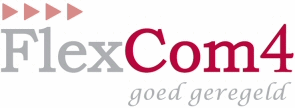 BegripsbepalingenIn dit voorschrift wordt verstaan onder:Verzekerde: degene die op grond van de Ziektewet verzekerd is en ten aanzien van wie FlexCom4 een aangifte of melding heeft ontvangen dat hij ongeschikt is tot het verrichten van zijn arbeid als gevolg van ziekte als bedoeld in artikel 19 van de Ziektewet;Bedrijfsarts: een arts die ingeschreven staat in het register van Beroepen in de Individuele Gezondheidszorg;Telefonische controle: een telefoongesprek tussen de verzekerde en een daartoe aangewezen medewerker van FlexCom4, gevoerd nadat FlexCom4 de ziekmelding of aangifte van ziekte heeft ontvangen.Adreswijziging doorgevenDe verzekerde meldt elke wijziging in zijn woon- of verblijfadres onverwijld aan FlexCom4.Wijzigt de verzekerde zijn woon- of verblijfsadres in Nederland naar een adres buiten Nederland, dan meldt hij deze wijziging uiterlijk twee weken tevoren aan FlexCom4, tenzij dit niet in redelijkheid van hem kan worden gevergd. In het laatste geval doet hij deze melding zo spoedig mogelijk.Telefonische controleDe verzekerde beantwoordt de vragen die hem bij de telefonische controle worden gesteld.Indien aan de verzekerde de aanwijzing wordt gegeven om gedurende een bepaalde periode telefonisch bereikbaar te zijn, of op bepaalde tijdstippen telefonisch contact met FlexCom4 op te nemen, geeft hij daaraan gevolg.Medische verklaringDe verzekerde die buiten Nederland verblijft, verstrekt op verzoek van FlexCom4 verklaringen van behandelende artsen omtrent de aard van de ziekte, de behandeling, de prognose en de beperkingen voor het verrichten van arbeid.Verschijnen op het spreekuurDe verzekerde die in Nederland verblijft, geeft gevolg aan een oproep om te verschijnen op het spreekuur van de bedrijfsarts of een andere medewerker van FlexCom4.De verzekerde die buiten Nederland verblijft, geeft gevolg aan een oproep om te verschijnen op het spreekuur van een door FlexCom4 aangewezen arts in het land waar hij verblijft.Indien de verzekerde verhinderd is om te voldoen aan een oproep als hierboven bedoeld, deelt hij dit onverwijld mee aan FlexCom4, onder opgave van de oorzaak van de verhindering.Controle op het woon- of verblijfsadresDe verzekerde die in Nederland verblijft, maakt het mogelijk dat controle aan huis plaatsvindt door de bedrijfsarts of een andere medewerker van FlexCom4, die zich met een daartoe strekkende machtiging als zodanig kan legitimeren. Hij houdt zich daartoe op zijn woon- of verblijfsadres bereikbaar tot de eerste telefonische controle heeft plaatsgehad, de eerste oproep voor het spreekuur is ontvangen, dan wel het eerste bezoek aan huis van de bedrijfsarts of een andere medewerker van FlexCom4 heeft plaatsgehad. Is de verzekerde verhinderd te voldoen aan de eerste oproep voor het spreekuur, dan houdt hij zich op zijn woon- of verblijfsadres bereikbaar totdat een volgende oproep is ontvangen waaraan hij wel kan voldoen.De verplichting als hierboven bedoeld geldt niet na 18.00 uur.FlexCom4 kan de verzekerde verplichten om na de eerste telefonische controle, de ontvangst van de eerste oproep voor het spreekuur of het eerste bezoek aan huis, zich gedurende ten hoogste twee weken bereikbaar te houden op zijn woon- of verblijfsadres tot ’s morgens 10.00 uur en ’s middags van 12.00 uur tot 14.30 uur.De verplichting om zich op het woon- of verblijfsadres bereikbaar te houden geldt niet voor zover de verzekerde een bezoek brengt aan een behandelend arts, de bedrijfsarts of een andere medewerker van FlexCom4, dan wel zijn arbeid hervat, passende arbeid verricht of verplichtingen nakomt uit een plan van aanpak of een re-integratieplan, of op grond van de Werkloosheidswet.Niet hervatten ondanks hersteldverklaringDe verzekerde die op de dag met ingang waarvan de bedrijfsarts hem geschikt heeft geacht zijn arbeid te verrichten, meent niet tot hervatting in staat te zijn, kan daartegen bezwaar maken bij het UWV.Overdracht aan buitenlands orgaanIndien FlexCom4 taken betreffende de verzuimcontrole en verzuimbegeleiding van de buiten Nederland verblijvende verzekerde geheel of gedeeltelijk, al dan niet tijdelijk, heeft overgedragen aan het bevoegde socialeverzekeringsorgaan van het land waar de verzekerde verblijft, en de verzekerde hiervan in kennis heeft gesteld, is de verzekerde verplicht de voorschriften en aanwijzingen van dit socialeverzekeringsorgaan met betrekking tot deze controle en begeleiding op te volgen.